Walter Martin3034 Lowes Alley,Worthington, Ohio, 43085614-436-934612-10-21Subject: ******************Dear Mr. Martin, I hope you and your pawed friend are doing well as you read this. It was great meeting you during the open house at Collins Avenue on October 9th, 2021. I would like to thank you for being such a great sport during the open house. We had a lot of visitors, and you were not given as much attention as I had hoped to give you. Yet, you were so cordial and amicable. I highly appreciate your patience. On the open house day, although I wasn’t able to answer all your questions, I did notice your Labrador tied to our entrance. If I recollect it correctly, he was named Timmy. I hope Timmy is fine, and I so wish I could have let him into the house for a paw-friendly open house. Let me know if you want me to secretly arrange that ;). You can contact me via my mobile number given below if you have any queries for me about the house. I look forward to your response. Kind Regards, Marty Simpson, 699 Collins AvenueWorthington, Ohio, 43085614-780-0147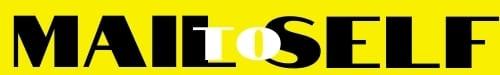 